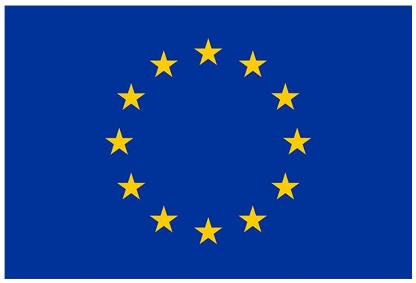 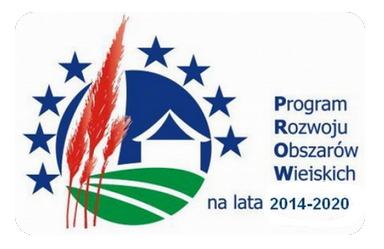 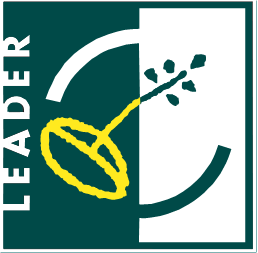 „Europejski Fundusz Rolny na rzecz Rozwoju Obszarów Wiejskich:Europa inwestująca w obszary wiejskie”Operacja  pn. „Poszerzenie oferty spędzania wolnego czasu w Gminie Ryglice poprzez budowę obiektów rekreacyjnych w Zalasowej i w Kowalowej” mająca na celu poszerzenie oferty spędzania wolnego czasu oraz atrakcji turystycznej, współfinansowana jest ze środków Unii Europejskiej w ramach działania 19 „Wsparcie dla rozwoju lokalnego w ramach inicjatywy LEADER” Programu Rozwoju Obszarów Wiejskich na lata 2014-2020.Opis: W ramach operacji zostały wybudowane dwie altany rekreacyjne służące mieszkańcom i turystom.Okres realizacji 2017-2018 rokKwota dotacji: 36 592,00